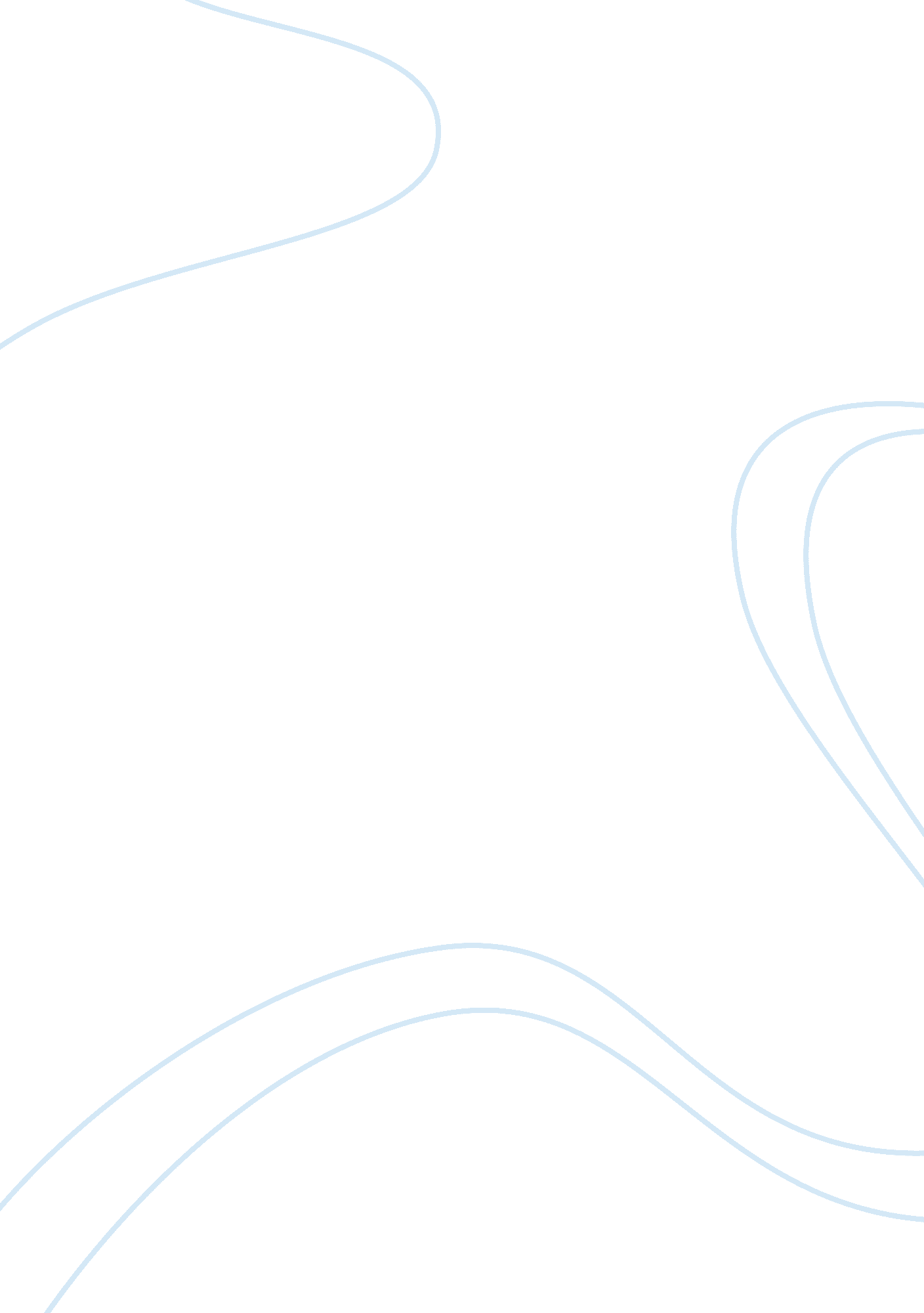 Ancient greek architectureHistory, Ancient History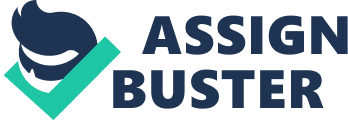 The foundation of the temple was measured over 350 by 180 feet [about 110 by 55 meters] in size; probably one of the largest temples built in the ancient times. Temple of Artemisia was built around 323 BC in Usually, Turkey. The city was once called Ephesus. The whole temple was built as a dedication to the Greek Goddess Artemisia. When discussing about Greek Architecture, the most distinctive element is the classical orders. Columns in Ancient Greek period were used externally and internally. Nowadays, Orders are still used in shared public places such as churches, universities, court buildings, museums, etc. Other elements such as: buildings on platform, peripheral columns, pediment, are equally important in Greek Style. First Church of Christ, Scientist Pasadena is located at 80 Oakland Street, Pasadena CA 91101. It is considered as one of the Historic church buildings in Pasadena. The construction of the building started in the year of 1907 and finished in 1909. The fascinating building was designed by architects Marathons and Van Pelt. When First Church of Christ had Just finished with the construction, it was the largest and greatest building in Pasadena. The Building was equipped with fireproof materials ND made earthquake resistant. The 100-year-old building is very significant as it is part of the Pasadena Playhouse Historic district, a non-profit organization designed to preserve Pasadena historical and also buildings with advanced architecture. The First Church of Christ Scientist is also similar to Temple of Artemisia in many ways. Firstly, the Ionic colonnades that characterize a typical Greek Architecture. Six Ionic columns border the entrance door of First Church of Christ. The two scrolls on the capital of the columns really signify Ionic Columns of Temple of Artemisia. Moreover the First Church of Christ scientist imitates the look of pediment (triangular-shaped roof) of Temple of Artemisia. The two pediments are peaked cap pediments, in which the pediment forms a perfect triangular shaped and does not have broken tip. Additionally, The pediment of Temple of Artemisia is highly decorated with sculptures, whereas the pediment of The First Church of Christ Scientist is plain. The First Church of Christ Scientist is freestanding, with columns only on the front side. The building itself stands on top of a high platform and has only one staircase eating to the entrance. This is different from Temple of Artemisia, which has stairs on every side, and has ionic columns running all around the building. Dentals are not very detailed in the untreatable of First Church of Christ Scientist; unlike the untreatable of Temple of Artemisia with its complex and detailed decorations. The pediment of Temple of Artemisia is decorated with a sculpture, which pictures great military in Ephesus. In terms of function, both Temple of Artemisia and the First Church of Christ Scientist hold the same purpose, which is sacred place to worship and pray. Temple of Artemisia was dedicated for the Greek Goddess Artemisia and is a place where people do rituals and pray to Goddess Artemisia. While First Church of Christ Scientist functions as a Christian Church, specifically for the practice of ChristianScience; where people gather together every Sunday to pray to Jesus Christ. Additionally, if we're talking about the materials used for the construction process, The two buildings use different materials and apply different construction method. Temple of Artemisia was fully made out of marble, a strong, very precious stone that is high in maintenance but less durable. At that time of construction, Marble was probably the most efficient and advanced material for the construction of the temple. Concrete was not invented by then. Workers had to drag white marble stones and carve it into sculptures manually. It took almost 12 decades to build the temple. While everything was done manually at the time Temple of Artemisia was constructed, the First Church of Christ Scientist was built in a more advance way. Concrete, the strongest and most durable material was already invented and spread across America. The First Church of Christ Scientist was built in concrete and painted in white. These days, with the help oftechnologysuch as: laser cut, laser paint, bulldozer, etc, the construction can be done faster. The construction process was done in two years time. The Journey from Temple of Artemisia to the First Church of Christ Scientist takes almost 20 centuries. The First Church of Christ Scientist has the combination and mixture of other styles as well. Dome structure lies at the back of the main building, consisting some elements of Roman architecture as it imitates the Pantheon of Rome. The next building would be Ambassador auditorium, a small auditorium built by the Worldwide Church of God to be used as one of its branch. It is located at 131 S SST John Eve, Pasadena (CA 91105). The building is famous for its magnificent and unique design and is often called by its nickname " The Carnegie Hall of the West". Ambassador auditorium does not only function for center of worship but also functions as a concert hall for various kind of public performances. From soloist to small ensemble, even symphony concerts have taken place in Ambassador auditorium. The capacity of the hall is approximately for 1262 people. The simple, yet sophisticated design of the building is the work of an architectural rim in Los Angels, with the supervisions of Daniel, Mann, Johnson and Maidenhead. They chose the building to be minimalist style as it is efficient and cost friendly. The construction process was carried out by the William Simpson Construction Company of Los Angels. It took 12 years to design the concept and 2 years to finish the construction. The interior designer is Robert Smith. The Ambassador Auditorium was officially opened on April 7, 1974. When observing the design of Ambassador Auditorium, there are a few elements of the building that are taken from Ancient Greek Architecture. The most distinctive element is peripheral columns running around the rectangular-shaped building. Each column of Ambassador Auditorium is 72 foot in height, with 8 flutes on each shaft. Six identical columns lies on the front and backside, and nine columns lies on left and right sides. This is similar to the arrangement of colonnades in Temple of Artemisia. The temple has two series of eight Ionic colonnades each for the front and back of the building, while the sides were supported by two rows of seventeen (Ionic) columns each. Both buildings are surrounded by colonnades, regardless of the sensing. Despite the similarities, there are also so many elements that differentiate them. Firstly, materials used for the construction of Ambassador Auditorium are different than Temple of Artemisia because most part of Ambassador Auditorium is covered in glass. Glass was chosen to let more lights to enter the building, because light is very essential for Christian church. In Christianity, Light is often associated with God and holiness. Ambassador Auditorium was initially built for worship purpose, therefore the building is covered mainly by glass. Whereas for Temple of Artemisia, white marble s the main material for the construction. The whole temple was entirely marble except for its tile covered wooden roof. There was barely any glass in the building, because glass were not so popular in the past, probably because they were not very strong. Due to development of technology, glass is now made thicker and heavier; therefore stronger. The columns of Ambassador auditorium is certainly different from Ancient Greek columns, but they are equally unique and beautiful. The shape and the design of the column are not exactly the same as those of Temple of Artemisia, as they are not auricular and do not have decorations on the capital. The exterior columns of Ambassador Auditorium are very slender, with no decoration on its capital and have less flutes on the shafts. The building combines many geometrical shapes such as square, rectangle, triangle, and lines; to emphasize the minimalist style. The exterior design of the building is indeed undeniably beautiful with all the simple elements around it. There is a beautiful little water fountain in front of one of the entrance, adding the aesthetic element to the building. Furthermore, the walkway leading to the entrance is made UT of green granite, that is said to be cut and polished in Overeager, Italy. Ambassador Auditorium is truly a world-class facility despite its simplicity. If you think the exterior is astounding, the interior of Ambassador auditorium is equally enchanting and sophisticated. The inside of the building is decorated with classical style, making it more elegant. The auditorium's main door is covered in bronze. The main hall of the building is decorated with 1390 piece bronze and a huge crystal chandelier in its lobby. Staircase railing is made out of rare African DOD, called Shaded; ornamented underneath with gold leaves. Moreover, the ground is covered with a wool-made purple carpet- indeed an ideal match for the crystal hanging overhead. The Huge crystal chandelier, the beautifully carved ceilings, and the fully polished stair railings altogether create an alluring atmosphere in the building. In conclusion, The First Church of Christ Scientist is more similar to the Temple of Artemisia because it consists of more Ancient Greek elements and decorations such as: free-standing, pediment, Ionic columns, sculptures on pediment, etc. Even though 